« Title of Thesis (Capitalize significant words. All formulas, symbols, or Greek letters must be written out in words if used in the title.) »by« Author Name »A Thesispresented to The University of GuelphIn partial fulfilment of requirements
for the degree of« Degree Conferred »in« Degree Program »Guelph, Ontario, Canada© « Author Name, Month, Year »AbstractTHE TITLE OF THE THESIS« Author Name »University of Guelph, « Year »Advisor(s):« Advisor Name »« Advisor Name, if more than one »« Abstract text goes here. Maximum 150 words for master’s thesis and 350 words for doctoral thesis. The Abstract should be double spaced. »Dedication (optional)« Dedication goes here. If you do not have a dedication, delete this page. Use Normal Style text for this section. »Acknowledgements« Acknowledgements go here. Use Normal Style for text in this section. »Table of Contents« To create a Table of Contents (TOC) automatically, you must use Word’s built in Styles to format your thesis into chapters and sections. You can then create a TOC using, References > Table of Contents. Note that this template is set to automatically number chapters and sections if you use Heading Styles 1 to 9 to delineate chapter/section titles. Heading Styles can be accessed from the Home tab in the main menu bar. »List of Tables (if any)« Tables consist of an arrangement of facts, figures, and values in an orderly sequence usually in rows or columns. If you do not have any tables, delete this page.An automated listing can be created for tables if you caption your tables. To create a listing of tables use References > Insert Table of Figures and select Caption Label: Tables. »Table 2.1: Example of a caption for a table.	2Table 3.1: Example of a table in landscape orientation.	4List of Figures (if any)« Figures include charts, graphs, maps, photographs, diagrams, etc. If you do not have any figures, delete this page.An automated listing can be created for figures if you use caption your figure. To create a listing of figures use References > Insert Table of Figures and select Caption Label : Figures. »Figure 2.1: Example of a caption for a figure.	2List of Illustrations (if any)« List any illustrations. If you do not have any illustrations, delete this page. »List of Plates (if any)« List any plates. If you do not have any plates, delete this page. »List of Symbols, Abbreviations or Nomenclature (if any)« If you are using special symbols, abbreviations or nomenclature throughout your thesis, list/explain them here. You can create a separate section for each list. If you are not using symbols, abbreviations or nomenclature, delete this page. »List of Appendices (if any)« List any appendices. If you do not have any appendices, delete this page. »« Title of First Chapter – uses Heading 1 »«Use Styles to delineate sections within the chapter. You can use a numbering system if you wish. Below is an example of using Styles to create sections and sub-sections. »« Title of section – uses Heading 2 Style »« This is Chapter 1, Section 1.1. Use the Normal Style for text. »« Title of section – uses Heading 3 Style»« This is Chapter 1, Section 1.1.1. Use the Normal Style for text. »« Title of section – uses Heading 2 Style »« This is Chapter 1, Section 1.2. Use the Normal Style for text. »« Title of Second Chapter – uses Heading 1 »«Use Styles to delineate sections within the chapter. You can use a numbering system if you wish. Below is an example of using Styles to create sections and sub-sections. »« Title of section – uses Heading 2 Style »« This is Chapter 2, Section 2.1. Use the Normal Style for text. »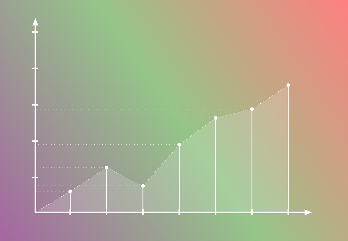 Figure 2.1: Example of a caption for a figure.« Title of section – uses Heading 3 Style»« This is Chapter 2, Sub-Section 2.1.1. Use the Normal Style for text. »« Title of sub-section – uses Heading 4 Style. »« This is Chapter 2, Sub-Section 2.1.1.1. Use the Normal Style for text. Additional sub-sections can be created using Headings 5 to 9, if required. »« Title of section – uses Heading 2 Style »« This is Chapter 2, Section 2.2. Use the Normal Style for text. »« Title of sub-section – uses Heading 3 Style. »« This is Chapter 2, Sub-Section 2.2.1. Use the Normal Style for text. »Table 2.1: Example of a caption for a table.« Title of sub-section – uses Heading 3 Style »« This is Chapter 2, Sub-Section 2.2.2 Use the Normal Style for text. A subheading at the bottom of the page must have at least two full lines of type below it. Otherwise, the subheading should begin on the next page. Use a Page Break if you need to move a subheading to a new page»« Title of Third Chapter – uses Heading 1 »«Use Styles to delineate sections within the chapter. You can use a numbering system if you wish. Below is an example of using Styles to create sections and sub-sections. »« Title of section – uses Heading 2 Style »« This is Chapter 3, Section 3.1. Use the Normal Style for text. »« Wide tables or figures may be placed in landscape orientation. To change the orientation of a single page, you need to insert a section break (Layout > Breaks > Next Page) both before and after the page you’d like to change the orientation of. Note that you will need to ensure the page numbering remains consistent between page breaks. To change the page orientation select Layout > Orientation > Landscape. »Table 3.1: Example of a table in landscape orientation.References or Bibliography« Format references according to your selected Style Guide (e.g. MLA, APA, etc.). For more information about citation styles, please see UG Library’s Citations page. »Appendices (if any)Variable1Variable2Variable 3Variable4Variable5